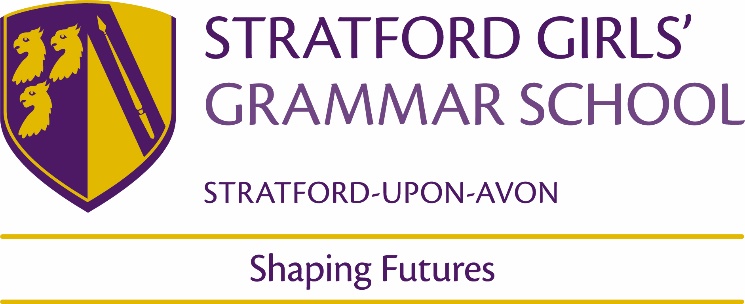 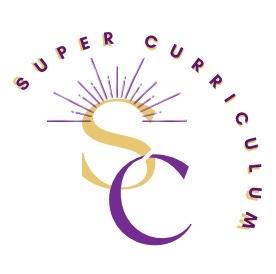 French Department Super CurriculumReading (books and journals)Reading (books and journals)A level Reading list from curriculum Albert Camus – L’EtrangerVoltaire – CandideGuy de Maupassant – Boule de SuifBonjour Tristesse – Francoise SaganClaire Etcherelli - Elise ou la vraie vieJoseph Joffo – Un sac de billesFaiza Guene – Kiffe Kiffe demainPhilippe Grimbert – Un secretDelphine de Vigan – No et MoiLe Monde/Le Figaro – French newspaper (online)
Paris Match – French magazine (online)www.bbc.co/afrique - world news in FrenchPodcasts Podcasts Podcasts on Duolingo – A level https://www.duolingo.com/course/fr/en/Learn-French  One Thing in French a Day https://www.onethinginafrenchday.com/  News in Slow French https://www.newsinslowfrench.com/  DuoLingo – stories (KS3/KS4) https://www.duolingo.com/course/fr/en/Learn-French  Learn French with Alexa – Youtube https://learnfrenchwithalexa.com/  1jour1actu – podcasts/videos/gameshttps://www.1jour1actu.com/  AUDIO-VISUAL – TV/FILMSA level Film list from curriculum Les 400 coups – Truffaut (1959)Au Revoir les Enfants – Malle (1987)La Haine – Kassovitz (1995)L’auberge espagnole – Klapisch (2002)Un long dimanche de fiancailles – Jeunet (2004)Entre les Murs – Cantet (2008)Other suggestions shared in TEAMS (Netflix/Prime)KS3/KS4 – TV/film suggestions shared in TEAMS (Netflix/Prime) and range of DVDs available to loan from MFL officeTeachvid – free to create an account – lots of news, current affairs, music and video clips with accompanying activities https://www.teachvid.com/  MOOCs and on-line opportunities MOOCs and on-line opportunities Awards and competitionsAwards and competitionsEuropean Day of Languages Poster Competition – all KSsUK Linguistics Olympiad – KS4 and KS5 (Foundation, Intermediate and Advanced Level entries) https://www.uklo.org/  Summer Holiday Challenge Booklet – KS3 and KS4RoutesintoLanguages – Mother Tongue Other Tongue - poetry competition – all KSs https://www.routesintolanguages.ac.uk/  SGGS French Debate Club – KS5Places to visit Places to visit Yr 10 French Immersive TripYr 12 French Immersive experience (TBC)Membership and affiliationsMembership and affiliationswww.linguascope.com (KS3 & KS4)www.attitudes.co.uk (French A level)www.pearsonactivelearn.co.uk (KS3 French)www.quizlet.com www.kerboodle.co.uk (KS4 & KS5 French)www.languagesonline.org.ukwww.senecalearning.com